Dokumentation im Corona-Jahr 2019/20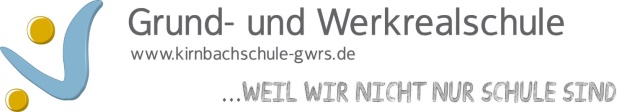 Bitte in Stichworten eintragenName der Lehrkraft: Reinhard MüllerDatum der Dokumentation: 27.07.2020Klasse in 2019/20FachDas haben wir bereits erledigt bis zum Lock-Down Das musste noch  offen bleiben7a/7b Teil-gruppen MüllerInfor-matikDaten und CodierungAlgorithmen: Grundlagen und einfache Programmierung mit ScratchRechner und NetzeInformationsgesellschaft und DatensicherheitVertiefendes Programmieren mit Scratch